Об утверждении Порядка предоставления субсидий в рамках реализации областной государственной программы «Развитие сельского хозяйства и регулирование рынков сельскохозяйственной продукции, сырья и продовольствия в Смоленской области» сельскохозяйственным товаропроизводителям (кроме граждан, ведущих личное подсобное хозяйство, и сельскохозяйственных кредитных потребительских кооперативов), а также организациям и индивидуальным предпринима-телям, осуществляющим производство, первичную и (или) последующую (промышленную) переработку сельскохозяйственной продукции, на возмещение части затрат на обеспечение прироста объема молока сырого крупного рогатого скота, козьего и овечьего, переработанного на пищевую продукциюВ целях реализации областной государственной программы «Развитие сельского хозяйства и регулирование рынков сельскохозяйственной продукции, сырья и продовольствия в Смоленской области», утвержденной постановлением Администрации Смоленской области от 20.11.2013 № 928,Администрация Смоленской области  п о с т а н о в л я е т:Утвердить прилагаемый Порядок предоставления субсидий в рамках реализации областной государственной программы «Развитие сельского хозяйства и регулирование рынков сельскохозяйственной продукции, сырья и продовольствия в Смоленской области» сельскохозяйственным товаропроизводителям (кроме граждан, ведущих личное подсобное хозяйство, и сельскохозяйственных кредитных потребительских кооперативов), а также организациям и индивидуальным предпринимателям, осуществляющим производство, первичную и (или) последующую (промышленную) переработку сельскохозяйственной продукции, на возмещение части затрат на обеспечение прироста объема молока сырого крупного рогатого скота, козьего и овечьего, переработанного на пищевую продукцию.ГубернаторСмоленской области								    А.В. ОстровскийУТВЕРЖДЕНпостановлением АдминистрацииСмоленской области                                                                  от  08.11.2022  № 815ПОРЯДОКпредоставления субсидий в рамках реализации областной государственной программы «Развитие сельского хозяйства и регулирование рынков сельскохозяйственной продукции, сырья и продовольствия в Смоленской области» сельскохозяйственным товаропроизводителям (кроме граждан, ведущих личное подсобное хозяйство, и сельскохозяйственных кредитных потребительских кооперативов), а также организациям и индивидуальным предпринимателям, осуществляющим производство, первичную и (или) последующую (промышленную) переработку сельскохозяйственной продукции, на возмещение части затрат на обеспечение прироста объема молока сырого крупного рогатого скота, козьего и овечьего, переработанного на пищевую продукцию1. Настоящий Порядок определяет правила предоставления субсидий в рамках реализации областной государственной программы «Развитие сельского хозяйства и регулирование рынков сельскохозяйственной продукции, сырья и продовольствия в Смоленской области» (далее – Программа) сельскохозяйственным товаропроизводителям (кроме граждан, ведущих личное подсобное хозяйство, и сельскохозяйственных кредитных потребительских кооперативов), а также организациям и индивидуальным предпринимателям, осуществляющим производство, первичную и (или) последующую (промышленную) переработку сельскохозяйственной продукции, на возмещение части затрат на обеспечение прироста объема молока сырого крупного рогатого скота, козьего и овечьего, переработанного на пищевую продукцию (далее также – субсидии на прирост молока переработанного).Субсидии на прирост молока переработанного предоставляются в соответствии со сводной бюджетной росписью областного бюджета на соответствующий финансовый год и плановый период в пределах лимитов бюджетных обязательств, предусмотренных на указанные цели.2. В рамках настоящего Порядка:под сельскохозяйственной продукцией понимается молоко сырое крупного рогатого скота, козье и овечье, переработанное на пищевую продукцию;под упаковочным материалом понимается материал, предназначенный для изготовления тары, упаковки и вспомогательных упаковочных средств, используемых при хранении и транспортировке пищевой продукции;под поставщиками молока понимаются сельскохозяйственные товаропроизводители (кроме граждан, ведущих личное подсобное хозяйство), признанные таковыми в соответствии со статьей 3 Федерального закона «О развитии сельского хозяйства», относящиеся к категории юридических лиц (за исключением государственных (муниципальных) учреждений), крестьянских (фермерских) хозяйств, индивидуальных предпринимателей, осуществляющие производственную деятельность в молочном скотоводстве на территории Смоленской области, и сельскохозяйственные потребительские кооперативы (перерабатывающие, сбытовые (торговые), снабженческие, заготовительные), осуществляющие производственную деятельность на территории Смоленской области, реализующие сырое молоко на последующую переработку для производства молочной продукции по заключенным договорам поставки молока, представляющие в Департамент Смоленской области по сельскому хозяйству и продовольствию (далее также – Департамент) отчетность о финансово-экономическом состоянии товаропроизводителя агропромышленного комплекса по формам, которые установлены Министерством сельского хозяйства Российской Федерации (далее - отчетность).3. Настоящий Порядок определяет:- категорию юридических лиц (за исключением государственных (муниципальных) учреждений), крестьянских (фермерских) хозяйств, индивидуальных предпринимателей, которым предоставляются субсидии на прирост молока переработанного;- цель, условия и порядок предоставления субсидий на прирост молока переработанного, а также результаты их предоставления;- порядок возврата субсидий на прирост молока переработанного в случае нарушения условий, установленных при их предоставлении;- положение об осуществлении главным распорядителем бюджетных средств, предоставляющим субсидии на прирост молока переработанного, проверок соблюдения порядка и условий предоставления субсидий на прирост молока переработанного, в том числе в части достижения результатов их предоставления, а также осуществлении Департаментом Смоленской области по осуществлению контроля и взаимодействию с административными органами проверок соблюдения порядка и условий предоставления субсидий на прирост молока переработанного в соответствии со статьями 2681 и 2692 Бюджетного кодекса Российской Федерации.4. Источником финансового обеспечения субсидий на прирост молока переработанного являются средства субсидии, предоставляемой из федерального бюджета областному бюджету в соответствии с Государственной программой развития сельского хозяйства и регулирования рынков сельскохозяйственной продукции, сырья и продовольствия, утвержденной постановлением Правительства Российской Федерации от 14.07.2012 № 717, и средства областного бюджета, предусмотренные на реализацию Программы.Сведения о субсидиях на прирост молока переработанного размещаются на едином портале бюджетной системы Российской Федерации в информационно-телекоммуникационной сети «Интернет» в разделе «Бюджет» не позднее 15-го рабочего дня, следующего за днем принятия областного закона об областном бюджете на соответствующий финансовый год и плановый период (областного закона о внесении изменений в областной закон об областном бюджете на соответствующий финансовый год и плановый период).Главным распорядителем средств субсидий на прирост молока переработанного является Департамент, до которого как получателя бюджетных средств областного бюджета доведены лимиты бюджетных обязательств.5. Целью предоставления субсидий на прирост молока переработанного является возмещение части затрат (без учета налога на добавленную стоимость) на производство и (или) первичную и (или) последующую (промышленную) переработку молока для обеспечения прироста объема сельскохозяйственной продукции.Размер субсидии на прирост молока переработанного не может превышать 
99,5 процента фактически понесенных затрат, произведенных в первом полугодии текущего финансового года, а именно затрат на:- приобретение сырого молока у поставщиков молока, за исключением затрат на транспортировку, погрузку-разгрузку, страхование, оформление документов и других затрат, связанных с приобретением сырого молока;- приобретение оборудования для маркировки пищевой продукции (оборудование для нанесения и считывания средств идентификации, внедрения аппаратного обеспечения и программных продуктов для целей маркировки средствами идентификации отдельных видов молочной продукции);- приобретение упаковочного материала.6. Субсидии на прирост молока переработанного предоставляются сельскохозяйственным товаропроизводителям (кроме граждан, ведущих личное подсобное хозяйство, и сельскохозяйственных кредитных потребительских кооперативов), признанным таковыми в соответствии со статьей 3 Федерального закона «О развитии сельского хозяйства», относящимся к категории юридических лиц (за исключением государственных (муниципальных) учреждений), крестьянских (фермерских) хозяйств, индивидуальных предпринимателей, а также организациям и индивидуальным предпринимателям, осуществляющим производство и (или) первичную и (или) последующую (промышленную) переработку сельскохозяйственной продукции на территории Смоленской области, основным или дополнительным видом экономической деятельности которых, указанным в выписке из Единого государственного реестра юридических лиц или из Единого государственного реестра индивидуальных предпринимателей, является производство продукции по подклассу 10.5 «Производство молочной продукции» класса 10 «Производство пищевых продуктов» раздела C Общероссийского классификатора видов экономической деятельности ОК 029-2014, принятого приказом Федерального агентства по техническому регулированию и метрологии 
от 31.01.2014 № 14-ст, осуществляющим приобретение сырого молока у поставщиков молока и представившим в Департамент отчетность за предыдущий финансовый год (далее – получатели).7. Субсидии на прирост молока переработанного предоставляются получателям на возмещение части затрат (без учета налога на добавленную
стоимость) в расчете на 1 тонну молока, переработанного на пищевую продукцию в первом полугодии текущего финансового года, но не более 99,5 процента фактически понесенных получателем затрат на производство и (или) первичную и (или) последующую (промышленную) переработку молока в первом полугодии текущего финансового года. Сумма субсидии на прирост молока переработанного, подлежащая предоставлению i-му получателю, рассчитывается по следующей формуле: Ci = Cт х Vi  , где:Сi - сумма субсидии на прирост молока переработанного, подлежащая предоставлению i-му получателю (рублей);Ст - ставка субсидии на прирост молока переработанного в расчете на 1 тонну молока, переработанного на пищевую продукцию, которая рассчитывается по следующей формуле: , где:Ф - общий объем субсидии на прирост молока переработанного (рублей);n - количество получателей, в отношении которых Департаментом принято решение о предоставлении субсидии на прирост молока переработанного;Vi - объем сырого молока, приобретенного получателем у поставщиков молока и (или) произведенного получателем и переработанного им на пищевую продукцию в первом полугодии текущего финансового года (тонн).В случае если размер субсидии на прирост молока переработанного в расчете на 1 тонну молока, переработанного на пищевую продукцию, подлежащий предоставлению i-му получателю, рассчитанный в соответствии с настоящим пунктом, превышает 99,5 процента фактически понесенных им затрат на производство и (или) первичную и (или) последующую (промышленную) переработку молока, то размер субсидии на прирост молока переработанного, подлежащий выплате i-му получателю, равен 99,5 процента фактически понесенных затрат (без учета налога на добавленную стоимость). Остаток субсидии на прирост молока переработанного в расчете на 1 тонну молока, переработанного на пищевую продукцию, перераспределяется в соответствии с настоящим пунктом остальным получателям субсидии на прирост молока переработанного.Для получателей, использующих право на освобождение от исполнения обязанностей налогоплательщика, связанных с исчислением и уплатой налога на добавленную стоимость, возмещение части затрат на производство и (или) первичную и (или) последующую (промышленную) переработку молока для обеспечения прироста объема сельскохозяйственной продукции, осуществляется исходя из суммы фактически понесенных затрат, указанных в пункте 5 настоящего Порядка, включая сумму налога на добавленную стоимость.8. Условиями предоставления субсидий на прирост молока переработанного являются:- отсутствие у получателя недоимки по уплате налогов, сборов и иных обязательных платежей в бюджетную систему Российской Федерации по месту нахождения получателя на территории Смоленской области (за исключением случаев реструктуризации задолженности, предоставления инвестиционного налогового кредита, отсрочки или рассрочки по уплате налога, сумм налога, приостановленных к взысканию);- отсутствие у получателя просроченной задолженности перед областным бюджетом, за исключением просроченной задолженности по возврату в областной бюджет субсидий, бюджетных инвестиций, предоставляемых в том числе в соответствии с иными областными нормативными правовыми актами;- неотнесение получателя к иностранному юридическому лицу, а также российскому юридическому лицу, в уставном (складочном) капитале которого доля участия иностранных юридических лиц, местом регистрации которых является государство или территория, включенные в утверждаемый Министерством финансов Российской Федерации перечень государств и территорий, предоставляющих льготный налоговый режим налогообложения и (или) не предусматривающих раскрытия и предоставления информации при проведении финансовых операций (офшорные зоны) в отношении таких юридических лиц, в совокупности превышает 50 процентов;- неполучение получателем средств из областного бюджета в соответствии с иными областными нормативными правовыми актами на цель предоставления субсидий на прирост молока переработанного, указанную в пункте 5 настоящего Порядка;- ненахождение получателя - юридического лица в процессе ликвидации, банкротства;- непрекращение деятельности получателя - индивидуального  предпринимателя в качестве индивидуального предпринимателя;- неполучение субсидий, предоставляемых Департаментом, по затратам, просубсидированным ранее;- отсутствие в предыдущем финансовом году случаев привлечения получателя к административной ответственности за несоблюдение запрета на выжигание сухой травянистой растительности, стерни, пожнивных остатков (за исключением рисовой соломы) на землях сельскохозяйственного назначения, установленного постановлением Правительства Российской Федерации от 16.09.2020 № 1479 
«Об утверждении Правил противопожарного режима в Российской Федерации»;- наличие производственных мощностей для переработки молока на пищевую продукцию на 1 января текущего финансового года.Получатели должны соответствовать условиям, указанным в абзацах третьем - седьмом настоящего пункта, на первое число месяца, в котором представляется заявление о предоставлении субсидии на прирост молока переработанного.9. Для получения субсидии на прирост молока переработанного получатель в срок до 15 ноября текущего финансового года включительно представляет в Департамент заявление о предоставлении субсидии на прирост молока переработанного (далее также – заявление) по форме согласно приложению № 1 к настоящему Порядку. Заявления, поступившие после окончания указанного срока, не рассматриваются.Регистрация заявления осуществляется специалистом Департамента, ответственным за делопроизводство, в интегрированной системе электронного документооборота и архива Администрации Смоленской области и исполнительных органов Смоленской области (далее – система электронного документооборота) в день представления заявления и прилагаемых к нему документов.К заявлению получатели прилагают:- информацию налогового органа об исполнении получателем обязанности по уплате налогов, сборов и иных обязательных платежей в бюджеты бюджетной системы Российской Федерации, выданную налоговым органом или подписанную усиленной квалифицированной электронной подписью по состоянию не ранее 30 календарных дней до даты подачи заявления и прилагаемых к нему документов (представляется получателем по собственной инициативе). В случае если получатель не представил указанную информацию по собственной инициативе, Департамент в течение 2 рабочих дней со дня получения документов направляет межведомственный запрос о наличии или об отсутствии задолженности по состоянию на дату подачи заявления, в том числе в электронной форме с использованием единой системы межведомственного электронного взаимодействия и подключенной к ней региональной системы межведомственного электронного взаимодействия, в федеральные органы исполнительной власти, территориальные органы федеральных органов исполнительной власти и подведомственные им организации (далее также – исполнительные органы) в порядке, определенном федеральным законодательством. В случае если исполнительными органами представлена информация об имеющейся у получателя неисполненной обязанности по уплате налогов, сборов, страховых взносов, пеней, штрафов, процентов в бюджеты бюджетной системы Российской Федерации, Департамент в течение 2 рабочих дней с даты получения такой информации запрашивает у получателя путем направления письма на адрес электронной почты, указанный в заявлении, информацию по состоянию на дату подачи заявления о состоянии расчетов по налогам, сборам, страховым взносам, пеням, штрафам, процентам в бюджеты бюджетной системы Российской Федерации, выданную соответствующим исполнительным органом или сформированную в электронной форме и подписанную усиленной квалифицированной электронной подписью, позволяющей идентифицировать выдавший исполнительный орган. Получатель в течение 5 рабочих дней с даты направления Департаментом указанного письма представляет запрашиваемую информацию с сопроводительным письмом в адрес Департамента на бумажном носителе. Информация, поступившая от получателя по истечении 5 рабочих дней с даты направления Департаментом указанного письма, рассмотрению не подлежит;- информацию Фонда социального страхования Российской Федерации об отсутствии (о наличии) у получателя задолженности (недоимки) по уплате страховых взносов, уплачиваемых в Фонд социального страхования Российской Федерации, за последний отчетный период, по которому истек установленный федеральным законодательством срок представления отчетности, или информацию о том, что получатель не зарегистрирован в качестве страхователя (представляется получателем по собственной инициативе). В случае если получатель не представил указанную информацию по собственной инициативе, Департамент направляет межведомственный запрос в федеральные органы исполнительной власти, территориальные органы федеральных органов исполнительной власти и подведомственные им организации в порядке, определенном федеральным законодательством;- выписку из Единого государственного реестра юридических лиц или Единого государственного реестра индивидуальных предпринимателей, предоставленную налоговым органом или полученную на сайте Федеральной
налоговой службы (www.nalog.ru) в форме электронного документа в формате PDF, подписанного усиленной квалифицированной электронной подписью, по состоянию не ранее 30 календарных дней до даты подачи заявления (представляется получателем по собственной инициативе). В случае непредставления указанной выписки Департамент получает сведения из Единого государственного реестра юридических лиц или из Единого государственного реестра индивидуальных предпринимателей на сервисе «Предоставление сведений из ЕГРЮЛ/ЕГРИП о конкретном юридическом лице/индивидуальном предпринимателе в форме электронного документа» на сайте Федеральной налоговой службы (www.nalog.ru) в форме электронного документа в формате PDF, подписанного усиленной квалифицированной электронной подписью;- расчет размера субсидии на прирост молока переработанного по форме, утвержденной правовым актом Департамента;- согласие на обработку персональных данных по форме согласно приложению № 2 к настоящему Порядку (представляется получателем – индивидуальным предпринимателем);- справку о наличии производственных мощностей для переработки молока на пищевую продукцию на 1 января текущего финансового года по форме, утвержденной правовым актом Департамента; - копию инвентарной карточки учета объекта основных средств по форме № ОС-6, подтверждающей наличие на 1 января текущего финансового года у получателя производственных мощностей для переработки молока на пищевую продукцию (в случае если производственные мощности для переработки молока на пищевую продукцию принадлежат получателю на праве собственности);- копию (копии) правоустанавливающего(их) или правоудостоверяющего(их) документа(ов), подтверждающего(их) наличие на 1 января текущего финансового года у получателя производственных мощностей для переработки молока на пищевую продукцию (в случае если производственные мощности для переработки молока на пищевую продукцию принадлежат получателю на ином имущественном праве);- реестр документов, подтверждающих объем молока, переработанного на пищевую продукцию в первом полугодии текущего финансового года, по форме, утвержденной правовым актом Департамента;- реестр документов, подтверждающих фактически понесенные затраты на производство и (или) первичную и (или) последующую (промышленную) переработку молока получателем в первом полугодии текущего финансового года, по форме, утвержденной правовым актом Департамента;- информацию о производственных показателях по переработке молока, переработанного на пищевую продукцию, за пять лет, предшествующих году предоставления субсидии на прирост молока переработанного, а также в текущем финансовом году по форме, утвержденной правовым актом Департамента.Получатели несут ответственность за достоверность сведений, содержащихся в представляемых в Департамент документах.Формы документов, утвержденные правовыми актами Департамента, подлежат размещению на официальном сайте Департамента в информационно-телекоммуникационной сети «Интернет» в течение 10 рабочих дней со дня утверждения настоящего Порядка.10. Получатель имеет право в период со дня представления в Департамент заявления и до истечения срока, указанного в пункте 11 настоящего Порядка, отозвать представленное заявление при условии письменного уведомления об этом Департамента. Отзыв заявления регистрируется специалистом Департамента, ответственным за делопроизводство, в системе электронного документооборота в  день представления письменного уведомления. Представленные в Департамент для получения субсидий на прирост молока переработанного документы возвращаются получателю на основании письменного уведомления в течение 5 рабочих дней со дня регистрации уведомления.Заявление и документы, указанные в пункте 9 настоящего Порядка, подаются в Департамент нарочно в одном экземпляре руководителем получателя либо уполномоченным представителем получателя на основании доверенности, оформленной в соответствии с федеральным законодательством.11. Департамент в течение 15 рабочих дней с даты представления заявления и документов, указанных в пункте 9 настоящего Порядка, рассматривает указанные заявление и документы на предмет отсутствия оснований для отказа в предоставлении субсидии на прирост молока переработанного, указанных в пункте 15 настоящего Порядка, и принимает решение о выплате либо об отказе в выплате субсидии на прирост молока переработанного, оформленное правовым актом Департамента.12. При принятии решения о выплате субсидии на прирост молока переработанного Департамент в течение 2 рабочих дней со дня принятия указанного решения уведомляет получателя в письменной форме о принятом решении, а также о необходимости заключения договора о предоставлении субсидии на прирост молока переработанного (далее также – договор) с указанием срока его заключения.Типовая форма договора утверждается приказом Министерства финансов Российской Федерации. Проект договора о предоставлении субсидии на прирост молока переработанного размещается на официальном сайте Департамента в информационно-телекоммуникационной сети «Интернет» в течение 10 рабочих дней со дня утверждения настоящего Порядка.При принятии решения о выплате субсидии на прирост молока переработанного Департамент в течение 5 рабочих дней после принятия данного решения заключает с получателем договор с обязательным включением в него условия о согласовании новых условий договора или о расторжении договора при недостижении согласия по новым условиям договора в случае уменьшения Департаменту как получателю бюджетных средств ранее доведенных лимитов бюджетных обязательств, указанных в пункте 1 настоящего Порядка, приводящего к невозможности предоставления субсидии на прирост молока переработанного в размере, определенном в договоре. Договор (дополнительное соглашение к договору) заключается с соблюдением требований о защите государственной тайны в государственной интегрированной информационной системе управления общественными финансами «Электронный бюджет» и подписывается усиленной квалифицированной подписью лиц, имеющих право действовать от имени каждой из сторон.13. После заключения договора Департамент в течение 5 рабочих дней перечисляет средства субсидии на прирост молока переработанного на счет получателя, открытый в учреждении Центрального банка Российской Федерации или кредитной организации.14. При принятии решения об отказе в предоставлении субсидии на прирост молока переработанного Департамент в течение 2 рабочих дней после принятия данного решения уведомляет получателя об этом в письменной форме с указанием причин отказа.15. Основаниями для отказа в предоставлении субсидии на прирост молока переработанного являются:- несоответствие получателя категории, имеющей право на получение субсидии на прирост молока переработанного в соответствии с пунктом 6 настоящего Порядка;- невыполнение получателем условий предоставления субсидий на прирост молока переработанного, указанных в пункте 8 настоящего Порядка;- непредставление (представление не в полном объеме) заявления и документов, указанных в пункте 9 настоящего Порядка, за исключением документов, указанных в абзацах четвертом – шестом пункта 9 настоящего Порядка;- несоответствие представленных получателем заявления и документов требованиям, определенным в пункте 9 настоящего Порядка;- недостоверность представленной получателем информации. Проверка достоверности информации, содержащейся в представленных документах, осуществляется путем ее сопоставления с информацией, полученной от компетентных органов или организаций, выдавших документ (документы), а также полученной иными способами, разрешенными федеральным законодательством.16. В случае выявления по фактам проверок, проведенных Департаментом как получателем бюджетных средств и Департаментом Смоленской области по осуществлению контроля и взаимодействию с административными органами, в течение текущего финансового года нарушений условий предоставления субсидий на прирост молока переработанного соответствующие средства подлежат                добровольному возврату на лицевой счет Департамента, открытый в Департаменте бюджета и финансов Смоленской области, в полном объеме                                                                      в течение 30 календарных дней со дня получения требования Департамента о возврате субсидии на прирост молока переработанного, направленного в письменной форме.В случае выявления по фактам проверок, проведенных Департаментом как получателем бюджетных средств и Департаментом Смоленской области по осуществлению контроля и взаимодействию с административными органами, по истечении соответствующего финансового года нарушений условий предоставления субсидий на прирост молока переработанного, средства субсидии на прирост молока переработанного подлежат добровольному возврату в областной бюджет в полном объеме в течение 30 календарных дней со дня получения требования Департамента о возврате субсидии на прирост молока переработанного, направленного в письменной форме.При отказе от добровольного возврата субсидии на прирост молока переработанного ее возврат производится Департаментом в судебном порядке в соответствии с федеральным законодательством.17. Оценка эффективности предоставления субсидии на прирост молока переработанного осуществляется Департаментом на основании сравнения значений результатов предоставления субсидии на прирост молока переработанного (далее также - результаты), установленных договором, и фактически достигнутых получателем по итогам отчетного года значений следующих результатов:- обеспечение за текущий финансовый год уровня среднемесячной заработной платы работников не ниже прожиточного минимума на душу населения, установленного в Смоленской области на отчетный финансовый год (за исключением индивидуальных предпринимателей - глав крестьянских (фермерских) хозяйств и крестьянских (фермерских) хозяйств) (рублей). Конкретное значение данного результата устанавливается в договоре на основании величины прожиточного минимума на душу населения в Смоленской области, установленной правовым актом Администрации Смоленской области на отчетный финансовый год;- обеспечение прироста объема молока, переработанного на пищевую продукцию, в текущем финансовом году не менее чем на 5 процентов по отношению к среднему объему молока, переработанному за 5 лет, предшествующих текущему финансовом году (тонн). При расчете среднего объема молока, переработанного на пищевую продукцию, учитываются данные за 5 лет, предшествующих текущему финансовому году. При этом в году, в котором получатель не осуществлял переработку молока, объем молока, переработанного на пищевую продукцию, принимается равным нулю за соответствующий год. Конкретное значение данного результата устанавливается в договоре на основании информации о производственных показателях по переработке молока, переработанного на пищевую продукцию, за пять лет, предшествующих году предоставления субсидии на прирост молока переработанного, а также в текущем финансовом году, представляемой в соответствии с абзацем четырнадцатым пункта 9 настоящего Порядка.Получатель представляет в Департамент отчет о достижении значений результатов предоставления субсидии на прирост молока переработанного в течение 3 рабочих дней после окончания отчетного года (для результата, указанного в абзаце третьем настоящего пункта) и в течение 30 рабочих дней после окончания отчетного года (для результата, указанного в абзаце втором настоящего пункта) по форме, установленной в приложении к договору. Департамент как получатель бюджетных средств устанавливает в договоре сроки и формы представления получателем дополнительной отчетности.В случае недостижения значений результатов предоставления субсидии на прирост молока переработанного получатель осуществляет возврат субсидии на прирост молока переработанного в областной бюджет в течение 30 календарных дней со дня получения требования Департамента о возврате субсидии на прирост молока переработанного, направленного в письменной форме.Сумма субсидии на прирост молока переработанного, подлежащая возврату, рассчитывается по следующей формуле:Vвозврата = (Vсубсидии x k x m / n), где:Vвозврата - сумма субсидии на прирост молока переработанного, подлежащая возврату, рублей;Vсубсидии - сумма субсидии на прирост молока переработанного, предоставленная сельскохозяйственному товаропроизводителю, рублей;k - коэффициент возврата субсидии на прирост молока переработанного;m - количество результатов предоставления субсидии на прирост молока переработанного, по которым индекс, отражающий уровень недостижения i-го значения результата, имеет положительное значение;n - общее количество результатов предоставления субсидии на прирост молока переработанного.Коэффициент возврата субсидии на прирост молока переработанного рассчитывается по следующей формуле:k = SUM Di / m, где:Di - индекс, отражающий уровень недостижения i-го значения результата.При расчете коэффициента возврата субсидии на прирост молока переработанного используются только положительные значения индекса, отражающего уровень недостижения i-го значения результата.Индекс, отражающий уровень недостижения i-го значения результата, определяется по следующей формуле:Di = 1 - Ti / Si, где:Ti - фактически достигнутое значение i-го результата;Si - плановое значение i-го результата.18. Департамент в пределах полномочий, определенных федеральным и областным законодательством, осуществляет проверки соблюдения порядка и условий предоставления субсидий на прирост молока переработанного их получателями, в том числе в части достижения результатов их предоставления. Департамент Смоленской области по осуществлению контроля и взаимодействию с административными органами осуществляет проверки соблюдения порядка и условий предоставления субсидий на прирост молока переработанного их получателями в соответствии со статьями 2681 и 2692 Бюджетного кодекса Российской Федерации.Приложение № 1к Порядку предоставления субсидий в рамках реализации областной государственной программы «Развитие сельского хозяйства и регулирование рынков сельскохозяйственной  продукции, сырья и продовольствия в Смоленской области» сельскохо-зяйственным товаропроизводителям (кроме граждан, ведущих личное подсобное хозяйство, и сельскохозяйственных кредитных потребительских кооперативов), а также организациям и индивидуальным предпринимателям, осуществляющим производство, первичную и (или) последующую (промышленную) переработку сельскохозяйственной продукции, на возмещение части затрат на обеспечение прироста объема молока сырого крупного рогатого скота, козьего и овечьего, переработанного на пищевую продукциюФормаДепартамент Смоленской области посельскому хозяйству и продовольствиюЗАЯВЛЕНИЕо предоставлении субсидии на прирост молока переработанного_____________________________________________________________________________________
(полное наименование сельскохозяйственного товаропроизводителя)_____________________________________________________________________________________
(почтовый адрес)просит предоставить субсидию на прирост молока переработанного.С условиями предоставления данной субсидии, изложенными в Порядке предоставления субсидий в рамках реализации областной государственной программы «Развитие сельского хозяйства и регулирование рынков сельскохозяйственной продукции, сырья и продовольствия в Смоленской области» сельскохозяйственным товаропроизводителям (кроме граждан, ведущих личное подсобное хозяйство, и сельскохозяйственных кредитных потребительских кооперативов),  а также организациям и индивидуальным предпринимателям, осуществляющим производство, первичную и (или) последующую (промышленную) переработку сельскохозяйственной продукции, на обеспечение прироста объема молока сырого крупного рогатого скота, козьего и овечьего, переработанного на пищевую продукцию, утвержденном постановлением Администрации Смоленской области от ____________ № ______, согласен.Данным заявлением подтверждаю по состоянию на «___» __________ 20__ г.:
                                                                                                                                                (на первое число месяца, в котором представляется заявление)- отсутствие просроченной задолженности перед областным бюджетом, за исключением просроченной задолженности по возврату в областной бюджет субсидий, бюджетных инвестиций, предоставляемых в том числе в соответствии с иными областными нормативными правовыми актами;- неотнесение к иностранному юридическому лицу, а также российскому юридическому лицу, в уставном (складочном) капитале которого доля участия иностранных юридических лиц, местом регистрации которых является государство или территория, включенные в утверждаемый Министерством финансов Российской Федерации перечень государств и территорий, предоставляющих льготный налоговый режим налогообложения и (или) не предусматривающих раскрытия и предоставления  информации при проведении финансовых операций (офшорные  зоны) в отношении таких юридических лиц, в совокупности превышает 50 процентов;- неполучение средств из областного бюджета в соответствии с иными областными нормативными правовыми актами на цель предоставления субсидий на прирост молока переработанного;- ненахождение в процессе ликвидации, банкротства (для юридических лиц), непрекращение деятельности в качестве индивидуального предпринимателя (для индивидуальных предпринимателей) (нужное подчеркнуть).Система налогообложения в текущем финансовом году:общая система налогообложения;единый сельскохозяйственный налог, в соответствии со статьей 145 Налогового кодекса Российской Федерации применяю льготы по уплате НДС___________________________________;                                                                                                                                                                                   (да/нет)упрощенная система налогообложения;патентная система налогообложения.Достоверность прилагаемых к заявлению документов подтверждаю.К заявлению приложены следующие документы:1. _______________________________________________ на _____ л. в 1 экз.2. _______________________________________________ на _____ л. в 1 экз.3. _______________________________________________ на _____ л. в 1 экз.4. _______________________________________________ на _____ л. в 1 экз.5. _______________________________________________ на _____ л. в 1 экз.6. _______________________________________________ на _____ л. в 1 экз.7. _______________________________________________ на _____ л. в 1 экз.8. _______________________________________________ на _____ л. в 1 экз.Настоящим заявлением даю согласие на осуществление Департаментом Смоленской области по сельскому хозяйству и продовольствию проверок соблюдения порядка и условий предоставления субсидии на прирост молока переработанного, в том числе в части достижения результатов ее предоставления, а также на осуществление органами государственного финансового контроля проверок соблюдения порядка и условий предоставления субсидии на прирост молока переработанного в соответствии со статьями 2681 и 2692 Бюджетного кодекса Российской Федерации.С условием заключения договора о предоставлении субсидии на прирост молока переработанного с соблюдением требований о защите государственной тайны в государственной интегрированной информационной системе управления общественными финансами «Электронный бюджет» ознакомлен.Субсидию на прирост молока переработанного прошу перечислить по следующим банковским реквизитам:ИНН __________________ КПП (при наличии) ____________________________________________
расчетный счет № __________________ в _________________________________________________
                                                                                                                                                                   (наименование банка)БИК ______________________.Должность, Ф.И.О., телефон/факс, адрес электронной почты лица, ответственного за подготовку настоящего заявления и прилагаемых к нему документов:_____________________________________________________________________________________
Заявитель_______________/______________________/______________________________________________
                  (должность)                                (подпись)                                           (расшифровка подписи)    М.П. (при наличии)    «___» __________ 20__ г.Приложение № 2к Порядку предоставления субсидий в рамках реализации областной государственной программы «Развитие сельского хозяйства и регулирование рынков сельскохозяйственной  продукции, сырья и продовольствия в Смоленской области» сельскохо-зяйственным товаропроизводителям (кроме граждан, ведущих личное подсобное хозяйство, и сельскохозяйственных кредитных потребительских кооперативов), а также организациям и индивидуальным предпринимателям, осуществляющим производство, первичную и (или) последующую (промышленную) переработку сельскохозяйственной продукции, на возмещение части затрат  на обеспечение прироста объема молока сырого крупного рогатого скота, козьего  и овечьего, переработанного на пищевую продукциюФормаСОГЛАСИЕна обработку персональных данныхг. Смоленск                                                                         «___» __________ ________ г.Я, ______________________________________________________________________,(Ф.И.О. полностью)зарегистрированный(ая) по адресу: __________________________________________________________________________________________________________________,(индекс и адрес места регистрации согласно паспорту)паспорт серии ___________ № __________________ выдан ______________________________________________________________________________________________________________________________________________________________________,(орган, выдавший паспорт, и дата выдачи)даю свое согласие на обработку (сбор, систематизацию, накопление, хранение, уточнение, использование и передачу) моих персональных данных в соответствии с Федеральным законом от 27.07.2006 № 152-ФЗ «О персональных данных».___________      __________/_______________________________________________/(дата)                                (подпись)                                                          (Ф.И.О. (полностью)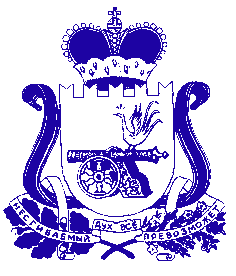 АДМИНИСТРАЦИЯ СМОЛЕНСКОЙ ОБЛАСТИП О С Т А Н О В Л Е Н И Еот  08.11.2022  № 815